Μεγ. Λαύρας  15 Μουρνιές Χανίων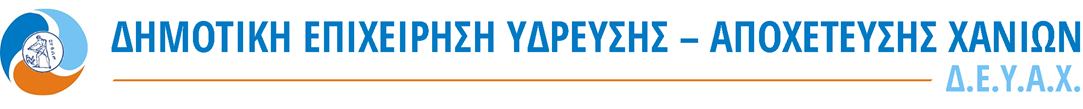 Τηλ. 28210 36278 fax 28210 36289ΠΡΟΜΗΘΕΙΑ (2) ΔΥΟ ΚΑΙΝΟΥΡΓΙΩΝ ΜΙΚΡΩΝ ΕΡΠΥΣΤΡΙΟΦΟΡΩΝ ΕΚΣΚΑΦΕΩΝ ΜΙΚΡΟΥ ΠΛΑΤΟΥΣ για τις ανάγκες της Δ.Ε.Υ.Α.Χ., c.p.v. 44113620-07 εκτιμώμενης αξίας 45.975,00€ πλέον ΦΠΑ  - ΚΑΕ 8112.007 & 6315-000, NUTS2 EL4 & NUTS3  EL434Π Ρ Ο Σ Φ Ο Ρ ΑΤου   ………………………………………………………………Έδρα ………………………………………………………………Οδός ………………………………………. Αριθμός ……………….Τηλέφωνο ………………………………………………………………Fax : ………………………………e-mail : ……………………………Χανιά 	/      /Ο ΠΡΟΣΦΕΡΩΝ*Η τιμή, του προς προμήθεια υλικού, δίνεται  σε ευρώ ανά μονάδα και θα έχει μέχρι και δύο  δεκαδικά ψηφία.A/AΠεριγραφήΜ/ΜΠοσότηταΜονάδα (€)Δαπάνη (€)Φ.Π.Α. (€)Συνολική Δαπάνη (€)1Ερπυστριοφόρος εκσκαφέας μικρού πλάτουςΤμχ22Λοιπά έξοδα (Ταξινόμηση, Μεταβίβαση, κλπ) χωρίς ΦΠΑSrv2Γενικά Σύνολα